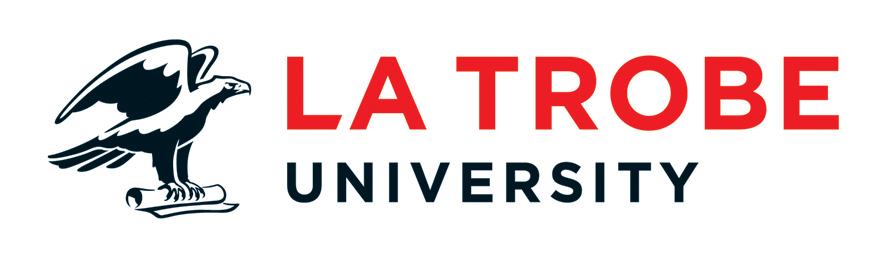 Alumni Awards Nomination formNOMINATION INFORMATION:  ALUMNI AWARDSAWARD CATEGORIESDISTINGUISHED ALUMNI AWARD 	A La Trobe alumnus or alumna, including students of one of its antecedent institutions, who has, over an extensive and sustained period of time, demonstrated:Outstanding professional achievementsSignificant community service achievementsInspirational leadership within their fields of expertiseOutstanding personal qualitiesYOUNG ACHIEVER AWARD 	A La Trobe alumnus or alumna, 35 years or younger, who is an early career achiever in what would normally be considered a relatively short period of time.CHANCELLOR’S AWARDIn exceptional circumstances, the Selection Committee will consider nominations for a Chancellor’s Award. This award will be considered when the traditional Distinguished Alumni Award and Young Alumni Award categories are not suitable, for example for a group of alumni.SELECTION CRITERIANominees for an alumni award must be graduates or a group of graduates (undergraduate or postgraduate) of La Trobe University (or an antecedent institution) who have, over an extensive and sustained period of time, demonstrated professional and personal success in ALL FOUR of the following areas; or in the case of a group nomination, group success in the FIRST THREE of the following areas:Outstanding professional achievementsRecognised as a leader/expert in their fieldSignificant achievement(s) throughout their careerEvidence of ethical and/ or innovative sustainable approaches used.Significant community service achievementsSupport of, and significant involvement in the community in a voluntary capacityDedication of significant personal/professional time for charitable/community support activities.Inspirational leadership within their fields of expertiseMentoring employees / younger people inside or outside their organisation Advocacy of access and diversity within their organisations and across their field Encouraging corporate philanthropy and community supportProviding leadership within and across their respective industries. Outstanding personal qualitiesEngaging in, or enabling personal philanthropyProviding inspiration and leadership to others through personal examples and role modellingSuccess in the face of adversity.NOMINATION PROCESS Please note:nominators do not need to be a graduate of La Trobe Universitynominators must act as one of the two referees for the nomineeComplete the nomination formSelect category of awardComplete nominee informationComplete nominator informationComplete a written submission (submissions longer than two (2) pages will not be considered)Attach resume of nominee (resumes longer than six (6) pages will not be considered)Complete details of two referees (one referee must be the nominator)Complete checklist – incomplete nominations with not be accepted Submit to the Alumni and Advancement Office as specified in section I.CONFIDENTIALITYThis award process must remain confidential from the nominees until a decision has been made by the Awards Selection Committee (and for Honorary Degrees, Academic Board). The information on the nomination form will be used by La Trobe University in connection with the administration of the award only.  All information will remain confidential.SELECTION COMMITTEELa Trobe University has established a Selection Committee which will consider all nominations received by the advertised closing date. Please note that under no circumstances will late applications be accepted.The Selection Committee is Chaired by either the Senior Deputy Vice-Chancellor and Vice-President (Academic) or the Deputy Vice-Chancellor (Research), who is assisted by a number of senior La Trobe staff.The Selection Committee will rank all nominations against the above nomination criteria and make a recommendation to the La Trobe University Council for endorsement. Once approved by Council, the successful candidates and their nominators will be informed.RECIPIENTSLa Trobe University will award no more than five Distinguished Alumni Awards and one Young Achiever Award each year CLOSING DATENominations for awards will close on 1 June 2023 MORE INFORMATIONFor more information on the nomination process please contact the Alumni and Advancement Office at alumni@latrobe.edu.au or phone +61 (0) 3 9479 2011 or 1300 737 133SUBMITTING NOMINATIONSPlease email or post completed nomination form and associated documentation to:

Email: alumni@latrobe.edu.au     ORPost to: 
La Trobe University Alumni AwardsAlumni and Advancement OfficeLa Trobe UniversityVICTORIA  3086NOMINATION FORMCategory (Tick one) □ Distinguished Alumni Award                 □ Young Achiever Award □ Chancellor’s AwardNominator informationNominee information 	List of referees List details of referees who may be contacted to support this application. Nominators must act as one of the two referees for the nominee.Referee One

Referee Two:
SubmissionsPlease attach the following:
Written submission - a summary of why the nominee should be considered for the La Trobe University Alumni Award. 

Please base your nomination on the stated selection criteria and be sure to highlight the individual’s particular contribution.  Clarity and brevity are encouraged. 

Please note, submissions longer than two (2) pages will not be consideredResume – a resume OR if this is not available please provide details of the nominee’s career history and significant achievements (awards, publications etc.).Please note, resumes longer than six (6) pages will not be considered.           Nomination checklistPlease confirm that all items have been included and return to:Email: alumni@latrobe.edu.au  ORPost to: 
La Trobe University Alumni AwardsAlumni and Advancement OfficeLa Trobe UniversityVICTORIA  3086           Nominator information           Nominee information           Written submission - maximum of two (2) pages           Resume of Nominee - maximum of six (6) pages           Referees for Nominee (two referees to be provided)           One original unbound copy of the completed nomination form                       Submit by email or by post NameRelationship to nomineeAddressEmail addressTelephone (home)Telephone (work)Telephone (mobile)OrganisationPosition titleOrganisation addressNameAddressEmail addressTelephone (home)Telephone (work)Telephone (mobile)OrganisationPosition titleOrganisation addressNamePosition titleOrganisationContact numberEmail addressSpecific achievements known to the refereeNamePosition titleOrganisationContact numberEmail addressSpecific achievements known to the referee